Здравствуйте, меня зовут _______. Я представляю исследовательскую компанию GfK Ukraine. Сейчас, при поддержке Фонда Фридриха Эберта, мы проводим опрос о повседневной жизни и вкусах молодежи в Украине. Вас выбрали для этого опроса путем случайной выборки. Ваши откровенные ответы представляют для нас очень большую ценность. Они являются строго конфиденциальными, т.е. никто не будет знать Вашего имени и не прочитает Ваши ответы.У Вас есть какие-то вопросы? Мы можем начинать? Спасибо!S1. Интервьюер, отметьте пол респондента и  проверьте квотыМужчина	1      Женщина	2S1. Скажите, пожалуйста, сколько Вам полных лет (проверьте квоты!) Запишите: /_______/ полных лет и закодируйте: Моложе 14 лет	0  конец интервью14-17 лет	118-20 лет	221-24 года	3	25-29 лет	430 лет и старше	5 конец интервьюП1. Сначала я назову несколько занятий, которым молодежь отдает предпочтение в свободное время. Представьте шкалу от 1 до 5, где 1 означает «никогда» и 5 означает «очень часто». Как часто Вы, в среднем, отдаете предпочтение таким видам деятельности? П2. Сколько часов в день, в среднем, Вы смотрите телевизор?__________________ часов      98. Трудно сказать  99. Нет ответаП3. У Вас есть регулярный доступ к Интернету (любой: Wi-Fi, смартфон, публичный, компьютер …)?Нет никакого	1 к П9Реже, чем раз в неделю	2Как минимум, раз в неделю	3Каждый день или почти каждый день	4Практически все время	5Трудно сказать	98Нет ответа	99П4. Сколько часов в день в среднем Вы проводите в Интернете?________________ часов                           98. Трудно сказать  99. Нет ответаП5. Как часто Вы пользуетесь Интернетом для следующих целей? П6. Сколько приблизительно друзей у Вас в той социальной сети, которой вы чаще всего пользуетесь?П7. Скольких приблизительно друзей /сколько контактов из вашей социальной сети Вы бы причислили к своему ближнему кругу друзей в реальной жизни?_____________ людей                            98. Трудно сказать            99. Нет ответаП8. Насколько сильно Вы верите, что социальные сети не злоупотребляют использованием ваших персональных данных?  П9. Случались ли эти жизненные события с Вами и в каком возрасте?П10. Как бы вы оценили сумму денег, которой Вы распоряжаетесь по собственному усмотрению для своих нужд, по сравнению со средним уровнем для людей Вашего возраста в Украине? Значительно ниже среднего уровня	1Несколько ниже среднего	2На среднем для молодежи уровне	3Несколько выше среднего	4Значительно выше среднего	5Трудно сказать	98Нет ответа	99БЛОК B    ЦЕННОСТИ, РЕЛИГИЯ И ДОВЕРИЕНам интересно Ваше мнение, мы бы хотели узнать Ваше отношение к некоторым вещам.	П11. Насколько следующие вещи важны для Вас? Представьте шкалу от 1 до 5, где 1 означает «совсем не важно» и 5 означает «очень важно». П12. Насколько Вы довольны  …?П15. Насколько Вы переживаете из-за следующих вещей, в какой мере они Вас тревожат? П16. Скажите, пожалуйста, по Вашему мнению, в какой степени могут быть оправданы следующие вещи по 10-балльной шкале, где 1 означает «никогда», а 10 – «всегда»?П17. В какой степени Вы доверяете следующим людям? Представьте шкалу от 1 до 5, где 1 означает «совсем не доверяю», а 5 –  «полностью доверяю».П18. Как бы Вы себя почувствовали, если бы одна из следующих семей переехала в ваш район? Оцените по 5-балльной шкале, где 1 – «очень плохо», а 5 – «очень хорошо»?П19. Испытывали ли Вы когда-либо дискриминацию по какому-нибудь из следующих признаков?Шкала от 1 до 3-х, где 1 – «никогда», 2 – «иногда», 3 – «часто»ИНТ: если респондент спросит, зачитайте: «дискриминация означает любое отличие, исключение, ограничение или преимущество по признаку расы, цвета кожи, языка, религии, политических или других взглядов, национального или социального происхождения, имущественного положения, рождения или другого обстоятельства, вследствие которого лица получают ограничения или преимущества в возможностях, правах и свободах».Если респондент попросит пример дискриминации из-за социальной активности – работодатель отказывается принять вас на работу из-за участия в митингах или других мероприятиях, которые ему не нравятся. П20. Какое у Вас вероисповедание (если Вы верующий/ая)? Никакое: я не принадлежу к определенному вероисповеданию	0Православный	1Ислам	2Римско-католическая церковь	3Протестантская церковь	4Иудаизм	5Другое (впишите, какое именно):___________	6Трудно сказать	98Нет ответа	99П21. Насколько важен Бог в Вашей жизни? Пожалуйста, используйте эту шкалу: 10 означает «очень важен» и 1 означает «совсем не важен» П22. Кроме венчаний и похорон, как часто Вы ходите на религиозные службы в последнее время? Практически никогда	1Реже одного раза в год	2Примерно раз в год	3Только на большие праздники	4Примерно раз в месяц	5Примерно раз в неделю	6Чаще, чем раз в неделю	7Трудно сказать	98Нет ответа	99П23. Насколько религиозны Ваши родители?Совсем не религиозны 	1В целом не религиозны 	2Умеренно религиозны	3Довольно религиозны	4Очень религиозны	5Не знаю/Трудно сказать	98Нет ответа	99БЛОК C    СЕМЬЯ И ДРУЗЬЯП24. Кто из ниже перечисленных лиц проживает вместе с Вами в одном домохозяйстве? (ИНТ: Молодые люди, регулярно выезжающие из дома родителей, но регулярно/ как минимум раз в месяц в среднем/ ночующие дома у своих родителей (например, студенты), дают ответы о доме своих родителей; ИНТ: Возможно несколько ответов):Я живу один/а	1Мать	2Отец	3Брат(ья), сестра(ы)	4Партнер/ша или муж/жена	5Мой ребенок/дети	6Мой дедушка, бабушка	7Друзья/другие родственники	8Другое	9Трудно сказать	98Нет ответа	99П25. Сколько всего человек проживает в Вашем домохозяйстве?____________________ человек                                  98. Трудно сказать                       99. Нет ответаП26. Живы ли оба Ваших родителя? Оба моих родителя живы	1Мой отец умер	2Моя мать умерла	3Оба умерли  	4Не знаю	98Нет ответа	99П27. Где Вы живете?В доме родителей	1В унаследованной квартире/доме	2В квартире/доме, которые для меня купили родители 	3В квартире моего родственника/друга	4В квартире/доме, которые я купил/а самостоятельно или с партнером/шей	5В арендованной квартире /доме, за которые я плачу самостоятельно 	6В арендованной квартире /доме, которые оплачивает за меня кто-то другой	7В студенческом общежитии	8Другое, где именно?______________________________________________	9Трудно сказать	98Нет ответа	99П28. (ИНТ: Только для тех, кто живет вместе с родителями) Какое из следующих утверждений лучше всего описывает Вашу ситуацию? Я живу с родителями, поскольку это проще всего и наиболее комфортное решение 	1Я жил/жила бы самостоятельно, если бы финансы позволяли	2Я хочу жить самостоятельно, но мои родители против	3Другое	4Трудно сказать	98Нет ответа	99П29. Какое из следующих утверждений лучше всего описывает Ваши отношения с родителями?У нас очень хорошие отношения	1У нас нормальные отношения, но иногда у нас разные взгляды	2В целом мы довольно часто спорим /ссоримся	3Очень конфликтные отношения	4Трудно сказать	98Нет ответа	99П30. Вы бы воспитывали своих детей так, как Ваши родители воспитывали Вас, или совсем по-другому? П31. Кто среди членов Вашей семьи или Ваших знакомых имеет самое большое влияние на Ваши важные решения? (ИНТ: возможно несколько ответов):Отец	1Мать	2Брат	3Сестра	4Дедушка	5Бабушка	6Муж/ жена/ партнер/ша	7Друзья	8Кто-то другой	9Никто, я решаю самостоятельно	10Трудно сказать	98Нет ответа	99П32. Имеют ли Ваши родители влияние на важные решения, которые касаются Вашей жизни? Мои родители принимают решение по всем вопросам	1Мы с моими родителями принимаем решения сообща	2Я решаю самостоятельно	3Трудно сказать	98Нет ответа	99П33. Каким Вы видите свое будущее в плане семейного положения?В браке с детьми	1В браке, но без детей	2Отношения без официального брака, но с детьми	3Отношения без официального брака и без детей	4Живу один/одна без детей	5Отец-одиночка/мать-одиночка	6Трудно сказать	98Нет ответа  	99П34. Какое Ваше семейное положение сейчас? Живу один/одна	1В браке	2Живу с партнером/шей, без брака (гражданский брак)	3В отношениях, но мы не живем вместе	4Разведен/на	5Вдовец/вдова	6Трудно сказать	98Нет ответа	99П35. Насколько важны для счастливой жизни, по Вашему мнению, следующие вещи: П37. Какой, по Вашему мнению, самый лучший возраст для женитьбы для мужчины (укажите одно число)? ____________________                          98. (Не знаю)                                           99. (Нет ответа)П38. Теперь несколько вопросов о детях.  П39. Насколько важны, по Вашему мнению, следующие факторы в выборе мужа/жены по шкале, где 1 – «совсем не важно», а 5 – «очень важно»?П40. Есть ли у Вас друзья, чье происхождение не такое, как Ваше?  БЛОК D   МОБИЛЬНОСТЬП41. Вы когда-нибудь находились за границей для получения образования или обучения (за пределами страны, где Вы получили предыдущее образование) или делаете это просто сейчас? (ИНТ: Возможно несколько ответов):Да, в рамках получения высшего образования 	1Да, в рамках получения среднего (школьного) образования	2Да, в рамках получения профессионального образования или обучения	3Да, другое:__________________________________________________________	4Нет, но собираюсь в будущем	5Нет, и не собираюсь	6Трудно сказать	98Нет ответа	99П42. Вы когда-нибудь находились за границей дольше шести месяцев?Да	1Нет	2Трудно сказать	98Нет ответа	99П43. Насколько сильно Ваше желание переехать в другую страну на дольше, чем шесть месяцев (эмигрировать)?Я не собираюсь эмигрировать 	1 К П54Слабое	2Умеренное	3Сильное	4Очень сильное	5Трудно сказать	98Нет ответа	99П44. Когда Вы планируете уехать из своей страны? В течение следующих шести месяцев	1В течение следующих двух лет	2В течение следующих пяти лет	3В течение следующих 10 лет	4Больше, чем через 10 лет	5Трудно сказать	98Нет ответа	99П45. На какое время Вы бы хотели остаться за границей?Меньше года	1От одного до пяти лет	2От пяти до десяти лет	3От десяти до двадцати лет	4Больше, чем на двадцать лет	5Навсегда	6Трудно сказать	98Нет ответа	99П46. Что Вы уже сделали для того, чтобы переехать из своей страны? (ИНТ: Возможно несколько ответов):Контактировал/а с посольством	1Контактировал/а с потенциальными работодателями	2Контактировал/а с потенциальными университетами/школами	3Получил/а стипендию 	4Контактировал/а с друзьями/родственниками, чтобы они помогли мне с переездом	5 
Ничего	6Другое______________________________________________________________________________	97Трудно сказать	98Нет ответа	99П47. Какова основная причина Вашего желания переехать в другую страну? (ИНТ: Не зачитывайте варианты ответов. Запишите ниже ответ респондента, а потом подберите для него соответствующую категорию):Ответ: _______________________________________________________Желание повысить уровень жизни	1Желание иметь больше культурного разнообразия 	2Желание получить лучшее образование	3Желание иметь лучшую зарплату	4Более широкие возможности трудоустройства	5Более широкие возможности начать собственный бизнес 	6Желание быть ближе к людям, которые мне небезразличны	7Желание уйти от некомфортной ситуации	8Желание получить опыт другой культуры	10Другое	11Трудно сказать	98Нет ответа	99П48. Куда бы Вы хотели переехать? Назовите не больше трех стран и укажите, какая наиболее и какая наименее желаемая из них. (ИНТ: Не зачитывайте названия стран. Запишите спонтанный ответ респондента и найдите для него соответствующую категорию):П49. Оцените, насколько Вы знакомы с имеющимися возможностями для иммигрантов/иностранцев в стране, которую Вы назвали самой желаемой для переезда, в следующих сферах по 5-балльной шкале, где 1 – означает «совсем незнакомы», а 5 – «очень хорошо знакомы»:П50. Какой у Вас уровень владения официальным языком страны, которую Вы назвали наиболее желаемой для переезда? Совсем не владею	1Базовые навыки общения	2Хороший уровень владения / уверенный рабочий уровень 	3К П52Свободно владею / высокий уровень владения разговорным и письменным языком 	4К П52Трудно сказать	98Нет ответа	99П51. Если Вы не понимаете/ не говорите на официальном языке страны, которую Вы назвали наиболее желаемой для переезда, насколько сильно Ваше желание его выучить? П52. Есть ли у Вас приглашение или поддержка от кого-то, кого Вы лично знаете в стране, которую Вы назвали наиболее желаемой для переезда?Да	1Нет	2Трудно сказать	98Нет ответа	99П53. Можете ли Вы сказать, что внесете/могли бы внести свою лепту в развитие страны, куда Вы хотите переехать? Каким образом? БЛОК E:    ОбразованиеП54. Насколько Вы в целом довольны качеством образования в Украине? Для интервьюера: если респондент спросит, какое именно образование имеется в виду, объясните, что имеется в виду образование вообще – школьное, высшее и т.п.П55. Согласны ли Вы, что бывают случаи, когда оценки и экзамены покупаются в высших учебных заведениях в Украине?П56. Считаете ли вы, что в Вашей стране образование и учебные заведения соответствуют нуждам современного рынка труда? Для интервьюера: если респондент спросит, какое именно образование имеется в виду, объясните, что имеется в виду образование вообще – школьное, высшее и т.п.Плохо соответствуют нуждам	1Хорошо соответствуют нуждам	2Трудно сказать	98Нет ответа	99П57. Во время Вашей предыдущей учебы Вы когда-нибудь принимали участие в практикуме /учебной программе / стажировке?Да 	1Нет	2Трудно сказать	98Нет ответа	99П58. Какой у Вас самый высокий законченный уровень образования на данный момент?Не имею формального образования / незаконченная начальная школа	1Начальная школа	2Профессионально-техническое образование или полное среднее образование с техническим уклоном… 	3Полное среднее образование: дает право поступления в университет	4Высшее образование: степень бакалавра (или аналогичный уровень)	5Высшее образование: степень выше бакалавра (магистерская степень)	6Степень кандидата или доктора наук	7Трудно сказать	98Нет ответа	99П59. Какой самый высокий уровень образования Вы хотите получить? Только начальное образование	1Среднее образование (профессионально-техническое обучение)	2Законченное среднее образование	3Высшее образование: бакалавр	4Высшее образование: специалист	5Высшее образование: магистр	6Высшее образование: доктор философии	7Я закончил/а обучение	8 К П61Трудно сказать	98Нет ответа	99П60. Насколько Вы уверены, что получите желаемый уровень образования? П61. Какой у Вас образовательный статус на данный момент?Я учусь в школе / лицее или гимназии / профессионально-техническом учебном заведении	1Я студент бакалаврата 	2Я студент магистерской или докторской программы	3Я прохожу второе обучение или получаю образование в другом формате	4Я не прохожу никакого обучения и не получаю образования 	5К П66Трудно сказать	98Нет ответа	99П62. Сколько часов в день в среднем Вы занимаетесь после занятий/дома?П63. По Вашему мнению, какая у Вас повседневная жизнь в вашем учебном заведении?Очень тяжелая и стрессовая	1Довольно тяжелая и стрессовая	2В некоторой степени тяжелая и стрессовая	3Легкая и почти без стрессов	4Очень легкая и абсолютно без стрессов	5Трудно сказать	98Нет ответа	99П64. Какая Ваша средняя оценка в последнем учебном году?В основном «неудовлетворительно»	1В основном «удовлетворительно»	2В основном «хорошо»	3В основном «отлично»	4Трудно сказать	98Нет ответа	99П65.  Насколько легко будет для Вас, по Вашему мнению, найти работу после окончания формального образования?БЛОК F:    ТрудоустройствоП66. Вы сейчас работаете?У меня бессрочный контракт на работу на полный день	1У меня бессрочный контракт на работу на неполный день	2У меня временный контракт на работу на полный день	3У меня временный контракт на работу на неполный день	4У меня временная работа	5Я самозанятое лицо	6Я прохожу профессиональное обучение, работая 	7У меня нет работы, но я в активном поиске 	8К П72У меня нет работы, и я не ищу активно работу 	9К П72Другие формы трудоустройства:_______________________________________________________ 	97Трудно сказать	98 К П72Нет ответа	99 К П72П67. (ИНТ: Только для тех, кто закончил любой цикл образования) У Вас лично была какая-либо ситуация из ниже приведенного списка? ИНТ: в 67.3. имеется в виду переезд после окончания любого учебного заведения, включая школуП68. Сколько часов в неделю в среднем вы работаете? ____________ (часов)                                 98. (Не знаю)                       99. (Нет ответа)П69. Работаете ли Вы сейчас по специальности (той, ради которой получали образование)?Да, я работаю по специальности	1Моя работа довольно близка к моей специальности	2Нет, я не работаю по специальности	3Я не учился/ась никакой профессии	4Трудно сказать	98Нет ответа	99П70. Работаете ли Вы сейчас на работе, которая:Требует более низкого уровня образования, чем Ваше 	1Требует такого уровня образования, как Ваше	2Требует более высокого уровня образования, чем Ваше	3Трудно сказать	98Нет ответа	99П73. По вашему мнению, насколько важны эти факторы для поиска молодежью работы в Вашей стране?П74. Здесь перечислены факторы, которые на данный момент люди считают важными при выборе работы. Насколько они важны для вас лично?П75. Занимались ли Вы волонтерской деятельностью в последние 12 месяцев, т.е. выполняли ли какую-то неоплачиваемую работу добровольно?Да 	1Нет	2  К П77Трудно сказать	98К П77Нет ответа	99К П77П76. В какой организации Вы добровольно работали без оплаты / волонтером за последние 12 месяцев? (Возможно несколько ответов):Учебное заведение	1Ассоциация / клуб (например, спортивный или музыкальный клуб)	2Общественная инициатива	3Спасательная служба/ пожарная служба и т.п.	4Негосударственная организация (Amnesty Іnternational, Greenpeace и т.п.)	5Политическая партия	6Молодежная организация	7Профсоюз	8Самостоятельный проект 	9Собственный проект с непосредственным участием	10Другое:______________________________________________________________________	97Трудно сказать	98Нет ответа	99БЛОК G:   ПОЛИТИКАП77. Насколько Вы лично интересуетесь политикой?П78. Как часто вы обсуждаете политику с семьей или со знакомыми?П79. Насколько Ваши политические взгляды и убеждения совпадают со взглядами родителей?П80. Как Вы считаете, насколько хорошо представлены интересы молодежи в государственной политике?П81. Вы голосовали на последних выборах в Верховную Раду?Да 	1Нет, хотя я имею право голоса	2Нет, я еще не имею права голоса	3Трудно сказать	98Нет ответа	99П82. Если бы проводились выборы в Верховную Раду и Вы имеете право голоса, Вы бы пошли голосовать?Да 	1Нет	2Трудно сказать	98Нет ответа	99П83. Готовы ли Вы участвовать в политической деятельности? (ИНТ: если респондент спросит, объясните, что говорится об участи в политических партиях или организациях)П84. Из каких основных источников Вы получаете информацию о политических событиях? (Возможно несколько ответов)Интернет (за исключением соцсетей)	1Телевидение	2Ежедневные газеты	3Радио	4Обсуждения в семье	5Разговоры с друзьями	6Онлайн социальные сети	7Другое________________________________	97Трудно сказать	98Нет ответа	99UA.П84.А. Какой Ваш основной источник для получения информации об актуальных политических событиях?Украинские сайты (не социальные сети) 	1Российские сайты (не социальные сети)	2 
Западные сайты	3                                           
Другие сайты	4
Украинское телевидение	5
Телевидение России	6
Западное телевидение	7
Другое телевидение	8
Украинские ежедневные газеты	9
Украинские другие газеты/журналы, кроме ежедневных	10
Радио	11
Иностранные / западные СМИ	12
Местные СМИ	13
Социальные сети 	14Обсуждения в семье	15Обсуждения с друзьями / знакомыми	16Другое ____________________________	17Трудно сказать	98Нет ответа	99П85. В целом политические убеждения делятся на 2 противоположных лагеря – правые и левые.Как бы Вы расположили свои взгляды на шкале от 1 – «лагерь левых» до 10 – «лагерь правых»?ИНТ: Если респондент спросит, объясните: лагерь левых характеризуется акцентом на таких идеях, как сводоба, равенство, интернационализм. Лагерь правых характеризуется акцентом на национальных традициях, а также на идее о том, что вознаграждение и статус зависят от приложенных усилий.П86. Теперь, пожалуйста, скажите свое мнение о разных вопросах. Как бы Вы их разместили на этой шкале? 1 означает, что Вы абсолютно не согласны с утверждением; 5 означает, что вы полностью согласны с утверждением.П87. Насколько Вы в целом доверяете указанным ниже лицам/ учреждениям по 5-балльной шкале, где 1 – «совершенно не доверяю», а 5 – «полностью доверяю»?П88. Насколько Вы довольны состоянием демократии в Украине в целом по 5-балльной шкале, где 1 – «очень недовольны» и 5 – «очень довольны»?П89. Насколько Вы согласны / не согласны со следующими утверждениями по 5-балльной шкале, где 1 – «совершенно не согласны», 5 – «полностью согласны»?П90. Существуют разные способы, чтобы продемонстрировать свою политическую позицию. Использовали ли Вы какой-либо из следующих способов участия в политической деятельности?П91. В какой мере украинское правительство должно сосредоточить усилия на реализации этих задач?П92. Оцените, как, на ваш взгляд, будет изменяться экономическое положение людей в Украине в следующие 10 лет по 5-балльной шкале, где 1 – «станет намного хуже», а 5 – «станет намного лучше»?П93. Насколько Вы согласны с этими утверждениями?П94. Скажите, пожалуйста, на Ваш взгляд, указанные группы имеют достаточно, недостаточно или слишком много прав в Вашей стране?П95. На Ваш взгляд, насколько хорошее или плохое состояние указанных ниже принципов и ценностей в Украине и в ЕС в целом?П96. Какие три ценности (указанные выше) для вас лично являются самыми важными? (Не зачитывать ответы!) Один ответ в каждом столбцеП97. В какой мере Вы видите себя...?БЛОК H:   ДЕМОГРАФИЧЕСКИЕ ДАННЫЕП99. Как бы вы описали место, где вы живете?Сельская местность (село) 	1Скорее сельская местность, чем городская	2Скорее городская местность, чем сельская	3Городская (город)	4Трудно сказать	98Нет ответа	99П100-101. Какой уровень образования …?П102. Какой Вы национальности (независимо от страны, где Вы живете)? Кем Вы себя считаете:Украинец/ка	10Русский/ая	11Татарин/ка (крымский/ая татарин/ка)	12Белорус/ка	13Болгарин/ка	14Грек/чанка	15Молдованин/ка	16Другое:____________________________	97Трудно сказать 	98Нет ответа	99П103. У Вас есть паспорт / гражданство Украины?Да 	1Нет	2Трудно сказать 	98Нет ответа	99П104.1-104.2 В какой стране родились Ваши родители? Если в СССР, назовите, пожалуйста, республику.  (Не зачитывать ответы. Запишите спонтанно ответ участника, а потом найдите нужную категорию):П105. Какая национальность у Ваших родителей? Не зачитыватьП106. Какие из указанных вещей есть в собственности Вашей с родителями семьи? Укажите количество этих вещей.ИНТ: если респондент проживает отдельно от родителей, попросите указать количество вещей на обе семьиП107. Какое из этих предложений наиболее точно описывает финансовое состояние Вашей семьи?Нам не хватает денег на оплату коммунальных услуг (электричество, отопление) и питание	1Нам хватает денег на оплату коммунальных услуг и питание, но не хватает на одежду и обувь	2У нас достаточно денег на питание, одежду и обувь, но не достаточно для более дорогих вещей (холодильник, телевизор и т.п.)	3Мы можем позволить себе купить дорогие вещи, но не настолько дорогие, как автомобиль или квартира	4Мы можем позволить себе купить все, что нужно для достойного уровня жизни.	5Трудно сказать 	98Нет ответа	99UA.П107.A. На каком языке Вы разговариваете в семье?Украинский	1Русский 	2Русский и украинский одинаково	3Другой ______________________	97Нет ответа	99UA.П107. На каком языке Вы говорите за пределами семьи  (на работе, в учебном заведении, с друзьями или с людьми, которых Вы знаете)?Украинский	1Русский 	2Русский и украинский одинаково	3Другой	97Нет ответа	99UA.П107.C. Как бы Вы оценили свой уровень владения следующими языками по 5-балльной шкале, где 1 означает, что вы не знаете языка, а 5 – что вы его знаете в совершенстве:П108. Сколько книг в квартире/доме, где Вы выросли? (включая электронные книги): П109. Сколько комнат в доме/ квартире Ваших родителей?	 _____________ (количество)                         98. Трудно сказать                     99. Нет ответаП110. Есть ли у Вас своя комната? (Молодые люди, которая живут в другом месте, но до сих пор регулярно / по крайней мере один раз в месяц в среднем / ночуют у своих родителей дома (например, студенты) дают ответы о домохозяйствах своих родителей):Да 	1Нет	2Трудно сказать 	98Нет ответа	99П127 Как Вы считаете, Украина должна вступить в Европейский Союз?Да	1Нет	2Трудно сказать 	98Нет ответа	99UA.П127.A. Оцените, пожалуйста, по 5-балльной шкале свое отношение к вступлению/сближению Украины с ЕС, где 1 – «полностью поддерживаю», а 5 -«абсолютно не поддерживаю»UA.П127.B. Пожалуйста, оцените аргументы «за» присоединение/сближение Украины с ЕС. Вступление Украины в ЕС желательно потому, что создаст следующие преимущества для Украины...:UA.П127.C. Вступление Украины в ЕС не желательно, так как это...UA.П127.D. Согласны ли Вы со вступлением/сближением Украины с НАТО?UA.П127.Е. Пожалуйста, оцените аргументы «за» присоединение/сближение Украины с НАТО. Присоединение желательно, так как …UA.П127.F. Пожалуйста, оцените аргументы «против» присоединения/сближения Украины с НАТО. Присоединение/сближение Украины с НАТО не желательно, поскольку это означает …UA.П127.G. Поддерживаете ли Вы принятие нейтрального статуса Украины?Да	1Нет	2Трудно сказать 	98Нет ответа	99UA.П127.H. Вы согласны или не согласны со следующими утверждениями?UA.П127.I. Что, по Вашему мнению, должен сделать ЕС для ускорения реформ в Украине? (Один ответ в строке) UA.П127.J. Как Вы оцениваете поддержку Запада реформ в Украине?UA.П127.K. Как вы оцениваете поддержку Запада в урегулировании конфликта между Россией и Украиной?UA.П127.L. Когда Запад должен снять санкции с России? (Один ответ) Когда Россия выполнит условия Минских соглашений	1Когда Россия вернет Крым Украине	2Когда Украина восстановит свою территориальную целостность	3Когда Путин откажется от власти	4Никогда	5Санкции надо было снять уже давно	6Санкции не должны были вводить вообще	7Трудно сказать 	98Нет ответа	99UA.П107.D. Как вы относитесь к распаду Советского Союза?БЛОК Украина-Россия Далее мы зададим Вам несколько вопросов об украинско-российских отношениях.UA.П128 Согласны ли Вы со следующими утверждениями? UA.П129 Кто несет большую ответственность за разжигание вооруженного конфликта на Востоке Украины? (только один ответ)Россия	1Украина	2Другое_______________________________ 	3Трудно сказать 	98Нет ответа	99UA.П131 Пожалуйста, выберите утверждение, которое точнее всего отражает Ваши взглядыМеня раздражает, что многие страны поддерживают политику Украины и пренебрегают точкой зрения России.	1Меня раздражает, что многие страны поддерживают политику России и пренебрегают точкой зрения Украины.	2Трудно сказать 	98Нет ответа	99!!! Интервьюер, зачитайте следующее:У нас есть несколько более конфиденциальных вопросов на отдельных листах. Мы бы хотели попросить Вас ответить на них на свое усмотрение, а потом передать эти листы интервьюеру, чтобы он положил их в конверт, запечатал и присоединил к анкетам.П111. Вы бы согласились принять участие в дополнительном интервью по некоторым конфиденциальным вопросам?Да 	1Интервьюер, передайте респонденту дополнительную анкетуНет	2Трудно сказать 	98Нет ответа	99СПАСИБО ЗА СОТРУДНИЧЕСТВО!Пожалуйста, внимательно прочитайте следующие вопросы и ответьте, отметив номер ответа, с которым Вы согласныП112. В целом, как бы вы оценили свое здоровье? Можно ли сказать, что Ваше состояние здоровья:Плохое 	1Удовлетворительное	2Хорошее	3Очень хорошее	4Превосходное	5Трудно сказать 	98Отказ от ответа	99П113. Вы курите?Нет, я никогда не курил/а 	1Бросил/а	2Иногда курю	3Да, курю каждый день	4Трудно сказать 	98Отказ от ответа	99П114. Вы употребляете алкоголь?  Нет, никогда 	1Не часто	2Только на выходные	3	Да, несколько раз в неделю	4Да, регулярно каждый день	5Трудно сказать 	98Отказ от ответа	99П115. Употребляете ли Вы легкие наркотики, такие как марихуана?  Нет, никогда 	1Не часто	2Только на выходные	3	Да, несколько раз в неделю	4Да, регулярно каждый день	5Трудно сказать 	98Отказ от ответа	99П116. По Вашему мнению  – алкоголь:Неприемлем 	1Частично / условно приемлем	2Приемлем	3Трудно сказать 	98Отказ от ответа	99П117. Довольны ли Вы своей внешностью?Очень недоволен/а 	1Недоволен/а	2Доволен/а более или менее	3Доволен/а	4Очень доволен/а	5Трудно сказать 	98Отказ от ответа	99П118. Какое из следующих утверждений наиболее точно описывает Ваш сексуальный опыт?У меня еще не было полового акта  	1Перейдите к вопросу П121У меня был половой акт с одним партнером 	2У меня были половые контакты больше, чем с одним партнером 	3Я чувствую дискомфорт, отвечая на этот вопрос 	4Трудно сказать 	98Отказ от ответа	99П119. В каком возрасте у Вас был первый половой акт?Запишите _____________  (лет/года)      98  Трудно сказать        99. Отказ от ответаП120. Пользуетесь ли Вы контрацептивами или методами контроля рождаемости?Я ничего об этом не знаю/не знаю, что это такое…... 	1Нет, никогда	2Да, иногда	3Да, как правило	4Трудно сказать 	98Отказ от ответа	99П121. Что Вы думаете о воздержании от половых контактов до брака?Это ценность/ добродетель для обеих полов 	1Это ценность/ добродетель для девушек	2Лишнее психологическое бремя для молодежи	3Устаревшая концепция	4Трудно сказать 	98Отказ от ответа	99П122. Оцените, пожалуйста, насколько Вы согласны с ниже приведенными утверждениями по 5-балльной шкале, где 1 означает «не согласны», а 5 означает «согласны»; также Вы можете использовать промежуточные значения 2, 3 или 4.П123. Как часто Вы так поступали?П124. Если говорить о том, как Ваши родители Вас воспитывали, когда Вы были в начальной школе, то как часто случались следующие вещи:Украина, 01601, Киев, бульвар Леси Украинки 34, 6-й этажУкраина, 01010, Киев-1, а/я 153тел:	(044) 230-02-60факс:	(044) 230-02-62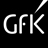 FES International Youth Surveys FES International Youth Surveys Проект №140.527, Июнь, 2017Проект №140.527, Июнь, 2017Номер интервью: ___/____/____/____/Номер интервью: ___/____/____/____/Код интервьюера: ________________________Фамилия интервьюера: ____________________Код интервьюера: ________________________Фамилия интервьюера: ____________________Область:Винницкая	1Волынская	2Днепропетровская	3Донецкая	4Житомирская	5Закарпатская	6Запорожская	7Ивано-Франковская	8Киевская	9Кировоградская	10Луганская	11Львовская	12Николаевская	13Одесская	14Полтавская	15Ровенская	16Сумская	17Тернопольская	18Харьковская	19Херсонская	20Хмельницкая	21Черкасская	22Черновицкая	23Черниговская	24г. Киев	25Тип населенного пункта:Село/поселок	1ПГТ/Город	2Размер населенного пункта:До 2 000 	12 тыс. – 5 тыс.	25 тыс.– 10 тыс. 	310 тыс. – 20 тыс.	420 тыс. – 50 тыс. 	550 тыс. – 100 тыс.	6100 тыс. – 500 тыс. 	7500 тыс. и больше	8Область:Винницкая	1Волынская	2Днепропетровская	3Донецкая	4Житомирская	5Закарпатская	6Запорожская	7Ивано-Франковская	8Киевская	9Кировоградская	10Луганская	11Львовская	12Николаевская	13Одесская	14Полтавская	15Ровенская	16Сумская	17Тернопольская	18Харьковская	19Херсонская	20Хмельницкая	21Черкасская	22Черновицкая	23Черниговская	24г. Киев	25Адрес респондента:Нас. пункт: _________________________________ул. _____________________________ д./корп. ______ кв. ______Адрес респондента:Нас. пункт: _________________________________ул. _____________________________ д./корп. ______ кв. ______Дата интервью: ___/____/  ____/____/ 		     день	              месяцВремя начала интервью: ____ч. _______мин.Продолжительность интервью: _______мин.Дата интервью: ___/____/  ____/____/ 		     день	              месяцВремя начала интервью: ____ч. _______мин.Продолжительность интервью: _______мин.Адрес респондента:Нас. пункт: _________________________________ул. _____________________________ д./корп. ______ кв. ______Адрес респондента:Нас. пункт: _________________________________ул. _____________________________ д./корп. ______ кв. ______Имя респондента:_______________________Контактный телефон респондента:______________________Электронный адрес (e-mail): ____________________@__________________Имя респондента:_______________________Контактный телефон респондента:______________________Электронный адрес (e-mail): ____________________@__________________Имя респондента:_______________________Контактный телефон респондента:______________________Электронный адрес (e-mail): ____________________@__________________Имя респондента:_______________________Контактный телефон респондента:______________________Электронный адрес (e-mail): ____________________@__________________Блок A   Досуг и стиль жизниНикогдаНикогдаРедкоРаз в месяц или режеРедкоРаз в месяц или режеИногдаНесколько раз в месяцЧастоКак минимум, раз в неделюЧастоКак минимум, раз в неделюОчень частоКаждый день или почти каждый деньОчень частоКаждый день или почти каждый деньТСТСНет ответаНет ответа1. Слушаю музыку1. Слушаю музыку1123344559898992. Гуляю с друзьями2. Гуляю с друзьями1123344559898993. Читаю книги3. Читаю книги1123344559898994. Читаю газеты/журналы4. Читаю газеты/журналы1123344559898995. Занимаюсь спортом5. Занимаюсь спортом1123344559898996. Смотрю фильмы (на компьютере, по телевизору или на другом устройстве)6. Смотрю фильмы (на компьютере, по телевизору или на другом устройстве)1123344559898997. Делаю что-то творческое (пишу, рисую, играю на музыкальных инструментах)7. Делаю что-то творческое (пишу, рисую, играю на музыкальных инструментах)1123344559898998. Играю в видеоигры8. Играю в видеоигры1123344559898999. Ничего/ тусуюсь/ расслабляюсь9. Ничего/ тусуюсь/ расслабляюсь11233445598989910. Провожу время в барах, кафе, клубах10. Провожу время в барах, кафе, клубах11233445598989911. Провожу время в центрах для молодежи** ІНТ: если респондент спросит, объясните, что молодежные центры – это специальные центры для организации молодежных мероприятий, предоставления информационной и другой помощи молодежи, поддержки молодежных проектов и т.д.11. Провожу время в центрах для молодежи** ІНТ: если респондент спросит, объясните, что молодежные центры – это специальные центры для организации молодежных мероприятий, предоставления информационной и другой помощи молодежи, поддержки молодежных проектов и т.д.11233445598989912. Волонтерю в социальных проектах, инициативах, ассоциациях12. Волонтерю в социальных проектах, инициативах, ассоциациях11233445598989913. Провожу время с семьей13. Провожу время с семьей11233445598989914. Молюсь14. Молюсь11233445598989915. Медитирую, занимаюсь йогой или чем-то подобным15. Медитирую, занимаюсь йогой или чем-то подобным11233445598989916. Читаю о духовности и персональном развитии 16. Читаю о духовности и персональном развитии 11233445598989917. Занимаюсь шопингом17. Занимаюсь шопингом11233445598989918. Езжу за границу18. Езжу за границу112334455989899НикогдаИногданесколько раз в месяцЧастокак минимум, раз в неделюТСНет ответа1. Для школы, университета или работы12398992. Читаю новости онлайн / получаю информацию12398993. Коммуникация с друзьями / родственниками в чатах, Skype, Whatsup, Viber, Facetime …12398994. Электронная переписка12398995. Делюсь фото, видео или музыкой12398996. Загружаю или слушаю музыку12398997. Загружаю или смотрю видео или фильмы12398998. Играю в игры12398999. Онлайн-шопинг123989910. Интернет-банкинг123989911. Оцениваю продукты или сервисы, даю отзывы или рекомендации123989912. Пользуюсь социальными сетями, а именно Facebook, Instagram, Snapchat, Twitter, LinkedIn… 1
перейдите к П9239899До 5051-200201-500Больше 501Не знаюНет ответа 12349899Совсем не верюПолностью верюТСНет ответа123459899Жизненное событиеМне было ...Не произошлиТСНет ответа1. Окончание формального образования (школа/колледж/университет)______лет9798992. Самовольное прекращение образования (школы/колледжа/университета) до формального окончания______лет9798993. Первая временная работа______лет9798994. Первая работа на полный рабочий день______лет9798995. Окончательный переезд из дома родителей______лет9798996. Оплата аренды квартиры / ипотеки из собственных средств______лет9798997. Начато общее проживание с партнером/партнершей______лет9798998. Заключен брак______лет9798999. Родился первый ребенок______лет979899Совсем не важноОчень важноТСНет ответа1. Быть верным партнеру/партнерше1234598992. Быть верным друзьям1234598993. Быть преданным работодателю1234598994. Брать на себя ответственность1234598995. Быть независимым/ой1234598996. Закончить университет1234598997. Иметь успешную карьеру1234598998. Быть политически активным/ой1234598999. Принимать участие в гражданских активностях/инициативах12345989910. Вступить в брак/быть в браке12345989911. Стать/быть богатым12345989912. Хорошо выглядеть12345989913. Носить брендовую одежду12345989914. Питаться здоровой пищей12345989915. Заниматься спортом12345989916. Иметь детей123459899Очень недоволен/аОчень доволен/аТСНет ответаСвоей семейной жизнью ИНТ: если респондент спросит, объясните что говорится об отношениях с близкими родственниками, если таких нет, отметьте «Трудно сказать»1234598992. Своим кругом друзей1234598993. Своим образованием1234598994. Своей работой 1234598995. Своей жизнью в целом123459899Хуже, чем сейчасТак же, как сейчасЛучше, чем сейчасТСНет ответаП13. Каким Вы видите свое будущее через 10 лет?1239899П14. Каким Вы видите будущее общества в Украине в целом?1239899Совсем не тревожатВ некоторойстепениОчень ТСНет ответа1. Стать жертвой физического насилия12398992. Быть ограбленным/ой12398993. Серьезно заболеть 12398994. Быть безработным/ой 12398995. Террористическая атака12398996. Война в регионе / в мире12398997. Загрязнение и изменение климата 12398998. Растущая бедность в обществе 12398999. Слишком много иммигрантов и беженцев (беженце – беглецы из других стран, не путайте их, пожалуйста, с переселенцами)123989910. Социальная несправедливость123989911. Коррупция 1239899НикогдаВсегдаТСНет ответа1. Аборт1234567891098992. Гомосексуальность1234567891098993. Уклонение от уплаты налогов, если у вас есть возможность1234567891098994. Получение/дача взятки1234567891098995. Использование связей для трудоустройства1234567891098996. Использование связей, чтобы «решить вопрос» (например, в больнице, разных учреждениях и т.п.)123456789109899Совсем не доверяюПолностью доверяюТрудно сказатьНет ответа1. Близкие члены семьи (мать/отец, сестра/брат, жена/муж, партнер/ша) 1234598992. Расширенный круг семьи (родственники)1234598993. Друзья1234598994. Соседи1234598995. Одноклассники, однокурсники или коллеги по работе 1234598996. Политические лидеры 1234598997. Люди других религий1234598998. Люди с другими политическими убеждениями1234598999. Люди других национальностей123459899Очень плохоОчень хорошоТрудно сказатьНет ответа1. Местная многодетная семья  1234598992. Гомосексуальный человек или семья1234598993. Группа студентов1234598994. Семья ромов1234598995. Беженцы1234598996. Супружеская пара пенсионеров1234598997. Наркозависимые1234598998. Бывшие заключенные1234598999. Семья из Западной Европы12345989910. Внутренне перемещенные лица12345989911. Люди из России 12345989912. Люди из США или ЕС12345989913. Евреи123459899НикогдаИногдаЧастоТСНет ответа1.Ваш пол (мужской/женский)12398992.Ваше экономическое положение (бедность/богатство)12398993.Ваш возраст12398994.Религиозные взгляды12398995.Ваше этническое происхождение12398996.Ваш уровень образования 12398997.Ваша социальная активность12398998.Ваши политические убеждения12398999.Ваше региональное происхождение123989910.Ваша сексуальная ориентация 123989911.Язык, на котором вы говорите123989912.… если «часто» или «иногда» касается языка, укажите, пожалуйста, язык… если «часто» или «иногда» касается языка, укажите, пожалуйста, язык9899Совсем не важенОчень важенТСНет ответа123456789109899Совсем по-другомуПо-другомуПочти так жеТак жеТСНет ответа12349899Совсем не важноОчень важноТСНет ответа1. Иметь мужа / жену / партнера/шу1234598992. Иметь детей1234598993. Иметь много друзей1234598994. Жить в хорошей стране123459899П36. Какой, по Вашему мнению, самый лучший возраст для замужества для женщины (укажите одно число)?  ____________________                          98. (Не знаю)                                           99. (Нет ответа)Нет детей/ НикогдаДазапишите числоТС    Нет ответа1. У Вас уже есть дети? Сколько?1. У Вас уже есть дети? Сколько?0______98992. Сколько детей вы планируете иметь или хотели бы иметь в своей жизни?2. Сколько детей вы планируете иметь или хотели бы иметь в своей жизни?0______98993. В каком возрасте родился ваш первый ребенок / в каком возрасте вы планируете иметь первого ребенка?3. В каком возрасте родился ваш первый ребенок / в каком возрасте вы планируете иметь первого ребенка?0______9899Совсем не важноОчень важноТСНет ответа1. Религиозные взгляды1234598992. Экономическое положение1234598993. Одобрение семьи1234598994. Девственность1234598995. Личность1234598996. Внешность1234598997. Уровень образования1234598998. Общие интересы1234598999. Национальность123459899ДаНетТрудно сказатьНет ответа1. Друзья другой национальности 1298992. Друзья другой религии 1298993. Друзья, разговаривающие на другом языке1298994. Друзья с другим социальным статусом 1298991. Первая названная страна (один ответ)2. Страна, названная второй3. Страна, названная третьей1. Австрия1112. Дания2223. Финляндия3334. Франция4445. Германия5556. Великобритания6667. Италия7778. Нидерланды8889. Норвегия99910. Швеция10101011. Швейцария11111112. США12121213. Другое: ___________________ ___________________ ___________________98. Трудно сказать98989899. Нет ответа999999Совсем не знакомыОчень хорошо знакомыТСНет ответа1. Разрешение на временное/ постоянное проживание 1234598992. Трудоустройство 1234598993. Образование1234598994. Жилье1234598995. Здравоохранение1234598996. Социальная поддержка1234598997. Культурные нормы и ценности123459899Никакого желанияОчень сильное желаниеТСНет ответа123459899ДаНетТСНет ответа1. Буду настоящим/преданным гражданином	1298992. Достигну успехов в работе, буду добросовестно работать1298993. Поделюсь своими знаниями и навыками1298994. Соглашусь на работу, которая непопулярна среди местных1298995. Внесу свою лепту в культурное и/или научное развитие 12989997. Другое_________________________ 1Совершенно не довольныПолностью довольныТСНет ответа123459899Совершенно не согласныПолностью согласныТСНет ответа123459899Совсем не увереныАбсолютно увереныТСНет ответа1234598990-1 час1-2 часа2-3 часаБольше 3 часовТСНет ответа1234 9899Очень тяжелоОчень легкоЯ уже нашел/аТСНет ответа123459899ДаНетТСНет ответа1. Не получили желаемую работу из-за плохих оценок 1298992. Не получили желаемую работу из-за отсутствия необходимой степени образования 1298993. Переехали сразу после окончания учебы, поскольку в вашем регионе не было соответствующих вакансий 129899Один ответ в строкеГосударственный сектор Частный секторНегосударственная организацияМеждународная организация  (Мировой Банк, ОБСЕ и т.п.)Другое (запишите)ТСНОП71. В каком секторе Вы сейчас работаете? 12345_____________________9899П72. В каком секторе Вы бы хотели работать?12345_____________________9899Совсем не важноОчень важноТС Нет ответа1. Знакомства, связи (знакомые, родственники ...)1234598992. Специальные знания/опыт1234598993. Уровень образования1234598994. Связи с власть имущими1234598995. Удача1234598996. Место Вашего происхождения (откуда Вы родом)1234598997. Образование и опыт работы за границей1234598998. Членство в политической партии12345989997. Другое:_____________________________123459899Совсем не важноОчень важноТСНет ответаДоход / Зарплата123459899Надежность, стабильность работы123459899Работа с людьми123459899Работа с коллегами, которые Вам нравятся123459899Возможности для карьеры123459899Стремление достичь определенных целей123459899Возможность сделать что-то полезное для общества123459899Наличие достаточного свободного времени, помимо работы123459899Другое:_________________________________123459899Неинтересно вообщеОчень интересноТСНет ответа1. Политикой в целом1234598992. Политикой ЕС1234598993. Политикой в Украине на общенациональном уровне1234598994. Политикой в Украине на региональном / местном уровне1234598995. Политикой США1234598996. Политикой России123459899НикогдаОчень частоТСНет ответа123459899Совсем не совпадаютПолностью совпадаютТСНет ответа123459899Совсем не представленыОчень хорошо представленыТСНет ответа123459899Совершенно не готовСкорее нетВозможноС удовольствиемЯ участвую в политической деятельностиТрудно сказатьНет ответа12345989912345678910ТСНет ответаЗа левыхЗа правых9899Совершенно не согласныПолностью согласныТСНет ответа1. Доходы бедных и богатых должны быть более равны1234598992. Надо увеличить долю государственной собственности в бизнесе и промышленности1234598993. Правительство должно взять на себя больше ответственности за то, чтобы обеспечить нужды каждого1234598994. Конкуренция вредна: она пробуждает в людях их худшие качества1234598995. Если добросовестно работать, то в конечном итоге добьешься лучшей жизни123459899Совершенно не доверяюПолностью доверяюТСНет ответа1. Президент1234598992. Верховная Рада1234598993. Кабинет Министров1234598994. Общественные организации1234598995. Политические партии1234598996. Местные органы власти1234598997. Армия1234598998. Судебные органы (суды)1234598999. Полиция12345989910. Церковь, религиозные учреждения12345989911. Средства массовой информации Украины12345989912. Профсоюзы12345989913. Крупные компании/корпорации12345989914. Банки12345989915. Волонтерское движение12345989916. Европейский Союз12345989917. ООН12345989918. ОБСЕ12345989919. НАТО12345989920. Международный Валютный Фонд (МВФ)123459899Очень недовольныОчень довольныТСНет ответа123459899Совершенно не согласныПолностью согласныТСНет ответа1. Демократия является в целом хорошей формой правления 1234598992. При определенных обстоятельствах диктатура является лучшей формой правления, чем демократия1234598993. У нас должен быть лидер, который управлял бы Украиной сильной рукой для общего блага1234598994. Сильная партия, которая представляет весь народ, – это то, что нам нужно в Украине просто сейчас1234598995. Голосование – это обязанность каждого гражданина в демократическом обществе1234598996. Молодежь должна иметь больше возможностей для того, чтобы ее голос звучал в политике1234598997. Я не думаю, что политики учитывают позицию молодежи1234598998. Политическая оппозиция необходима для здоровой демократии1234598999. В каждом обществе есть конфликты, которые могут быть решены только силой12345989910. Я много знаю о политике123459899НетЕще не делал/а, но попробовал/а быЯ это делаюТС Нет ответа1. Подписание политических требований / поддержка онлайн-петиций12398992. Участие в демонстрации12398993. Участие в волонтерском движении или работе общественной организации (в контексте политических целей)12398994. Работа в политической партии или политической группе12398995. Перестал/а покупать товары по политическим или экологическим причинам12398996. Участие в политической деятельности в Интернете / в социальных сетях123989997. Другое: __________________________________1239899Совсем не должноВ наибольшей мере должноТСНет ответа1. Борьба с преступностью и коррупцией1234598992. Борьба с нелегальной миграцией 1234598993. Укрепление национальной идентичности1234598994. Экономический рост и развитие1234598995. Усиление военной силы и национальной безопасности1234598996. Сохранение природной среды1234598997. Обеспечение прав и свобод человека1234598998. Социальная справедливость и социальное обеспечение для всех1234598999. Улучшение положения женщин12345989910. Улучшение положения молодежи12345989911. Стимулирование роста количества населения12345989912. Развитие частного предпринимательства12345989913. Сокращение безработицы123459899Станет намного хужеНамного улучшитсяТСНет ответа123459899Не согласныСогласныТСНет ответа1. Национальные интересы Украины не достаточно отстаиваются в глобальной политике1234598992. Международное значение Украины будет расти в ближайшие несколько лет1234598993. Я горжусь тем, что я гражданин Украины1234598994. Украина должна принимать больше беженцев (беженцы – беглецы из других стран, не путайте их, пожалуйста, с переселенцами)1234598995. Украина должна принимать больше иммигрантов123459899Не достаточно правДостаточно правСлишком много правТСНет ответаЖенщины1239899Этнические меньшинства 1239899Гомосексуалисты/ЛГБТ (люди нетрадиционной сексуальной ориентации)1239899Инвалиды1239899Бедные люди1239899Религиозные люди1239899Молодые люди1239899Дети1239899Внутренне перемещенные лица1239899Очень плохоеОчень хорошееТСНет ответаДемократия: Украина123459899Демократия: ЕС123459899Верховенство права: Украина123459899Верховенство права: ЕС123459899Права человека: Украина123459899Права человека: ЕС123459899Экономическое благосостояние граждан: Украина123459899Экономическое благосостояние граждан: ЕС123459899Работа: Украина123459899Работа: ЕС123459899Равенство: Украина123459899Равенство: ЕС123459899Безопасность: Украина123459899Безопасность: ЕС123459899Свобода личности: Украина123459899Свобода личности: ЕС1234598991-ая по рейтингу:2-ая по рейтингу:3-ья по рейтингу:1.     Демократия 1112.     Верховенство права2223.     Права человека3334.     Экономическое благосостояние граждан4445.     Трудоустройство5556.     Равенство 6667.     Безопасность7778.     Свобода личности 88898. Не знаю98989899. Нет ответа999999Совсем не вижуВижу в полной мереТрудно сказатьНет ответа… гражданином Украины123459899…европейцем123459899…гражданином мира123459899…жителем своего региона123459899…жителем своего родного города123459899у Вашей материу Вашего отцаНет формального образования / незаконченная начальная школа11Начальная школа (1-4 класса)22Базовое или профессионально-техническое среднее образование (5-8 или 5-9 классы, ПТУ)33Полное среднее образование: 10-11 классов44Высшее образование: уровень бакалавр или аналогичный55Высшее образование: уровень выше, чем бакалавр (специалист)66Степень магистра или аналогичный уровень77Научная степень 88Не знаю9898Нет ответа9999Ваша мать Ваш отецУкраина1111Россия1212Белоруссия1313Молдова1414Другое:_______________________________________9797Не знаю 9898Нет ответа9999Вашей матери Вашего отцаУкраинец/ка1010Русский/ая1212Татарин/ка (крымский/ая татарин/ка)1313Белорус/ка1414Болгарин/ка33Грек/чанка1515Молдованин/ка1616Другое:_______________________________________9797Не знаю9898Нет ответа9999Нет123 и большеНе знаюНет ответаДом или квартира01239899Мобильный телефон01239899Персональный компьютер или ноутбук01239899Подключение к Интернету в домашних условиях01239899Велосипед01239899Мотоцикл01239899Кондиционер01239899Посудомоечная машина01239899Стиральная машина01239899Автомобиль01239899Не знаю языкаЗнаю в совершенствеТрудно сказатьУкраинский 1234598Русский 1234598Английский1234598Немецкий1234598Польский1234598Нет книгДо 1010–20 21–30 31–5051–100Больше 100 Трудно сказать Нет ответа12345679899Блок J: СТРАНА (ОБЯЗАТЕЛЬНЫЕ ЭЛЕМЕНТЫ)Полностью поддерживаюВ основном поддерживаюПятьдесят на пятьдесятВ основном не поддерживаюАбсолютно не поддерживаю Трудно сказать Нет ответа123459899Полностью согласныСовершенно не согласны ТС НОУлучшение и ускорение экономического развития, улучшение социально-экономического положения населения123459899Более быстрая демократизация общества123459899Более высокий уровень жизни123459899Более сильная защита прав человека и меньшинств123459899Возможность ознакомиться с культурами и религиями других народов123459899Лучшие возможности для трудоустройства123459899Лучшее образование123459899Лучшая военная защита Украины123459899Лучшие возможности для путешествий и новых знакомств123459899Восстановление территориальной целостности Украины123459899Я не думаю, что вступление Украины в ЕС или сближение с ним желательны 123459899Полностью согласныСовершенно не согласныТСНО1. Угрожает национальной идентичности украинцев1234598992. Угрожает суверенитету Украины1234598993. Увеличивает риск экономической эксплуатации Украины1234598994. Делает Украину зависимой от развитых европейских стран (в культурном, политическом, экономическом и других смыслах)1234598995. Ограничивает экономический рост Украины из-за экономических нормативов и мер1234598996. Увеличивает риск продолжения российской агрессии по отношению к Украине1234598997. Тормозит развитие экономических и политических отношений с Россией1234598998. Означает потерю Крыма и оккупированных частей Донецкой и Луганской областей навсегда1234598999. Ухудшит социально-экономическое положение населения12345989910. Приведет к массовому оттоку населения из страны 12345989911. Приведет к массовому притоку беженцев из стран Ближнего Востока в Украину12345989912. Я думаю, что нет никаких весомых аргументов против вступления Украины в ЕС или сближения с ним123459899Полностью согласныСовершенно не согласныТС Нет ответа123459899Полностью согласныСовершенно не согласныТСНет ответаЭто укрепит безопасность Украины123459899Это поспособствует урегулированию конфликта с Россией123459899Это позволит привлечь иностранные инвестиции в Украину123459899Это поспособствует модернизации украинской армии123459899Это поможет остановить агрессию России123459899Я не думаю, что вступление / сближение Украины с НАТО желательно123459899Полностью согласныСовершенно не согласныТСНет ответаУчастие Украины в операциях НАТО123459899Эскалация (усиление) конфликта с Россией123459899Потерю Крыма и оккупированных частей Донецкой и Луганской областей 123459899Потерю независимости123459899Ухудшение социально-экономического положения населения123459899Я думаю, что нет никаких весомых аргументов против вступления Украины в НАТО или сближения с ним123459899Полностью согласныСовершенно не согласныТСНет ответаЕС должен предоставить перспективу членства Украине123459899Украина должна присоединиться к экономическому союзу с Россией123459899Украина должна вступить в военный союз с Россией123459899Украина должна восстановить ядерный статус123459899ДаНетТрудно сказатьНет ответаЕС делает достаточно, теперь должна действовать украинская власть129899ЕС должен дать больше денег129899ЕС должен присылать больше советников129899ЕС должен больше давить на украинскую власть129899ЕС и граждане стран-членов должны более открыто противостоять России129899ЕС должен проявлять больший интерес к защите украинских границ и предоставить Украине оружие129899ЕС должен предоставить перспективу членства129899ЕС должен поддерживать гражданское общество, негосударственные организации, влияющие на реформирование страны129899ЕС должен больше поддерживать талантливую молодежь Украины. Они – будущее Украины129899ЕС должен инициировать долгосрочные программы профессионального обмена опытом129899ЕС должен прекратить давать деньги, так как их разворовывают власть имущие129899Я больше верю в помощь от американцев, чем от Европейского Союза129899Я категорически против помощи ЕС. Наше будущее с Россией129899Украине уже никто не поможет129899Другое129899Запад поддерживает Украину очень активноЯ не думаю, что Запад поддерживает УкраинуТрудно сказатьНет ответа123459899Запад поддерживает Украину очень активноЯ не думаю, что Запад поддерживает УкраинуТрудно сказатьНет ответа123459899Очень положительноОчень отрицательноТрудно сказатьНет ответа123459899Полностью согласныСовершенно не согласныТСНет ответаЯ не поддерживаю аннексию Крыма Россией.123459899Я считаю, что то, что местное население в Восточной Украине не хочет быть в составе Украины, –  выдумка российской пропаганды 123459899Я симпатизирую людям, которые ведут борьбу с украинскими вооруженными силами в Восточной Украине.123459899Между Россией и Украиной война.123459899Российские и украинские ценности несовместимы.123459899Российская агрессивная политика по отношению к Украине не может быть оправдана.123459899Россия должна и в дальнейшем позиционировать себя как противоположность западным странам123459899НАТО, а также другие страны не должны вмешиваться в российско-украинские отношения. 123459899Многие украинцы ощущают большую связь с Россией, чем с Украиной.123459899Конфликт между Украиной и Россией можно решить только в том случае, если Россия вернет Крым, а ее военные формирования уйдут из Донбасса.123459899Конфликт между Украиной и Россией можно решить только силой.123459899Конфликт между Украиной и Россией можно решить только путем компромисса со стороны Украины навстречу требованиям России123459899Конфликт между обеими странами возник только по вине политиков. Простые граждане не имеют к этому никакого отношения. 123459899Я бы не хотел/а переехать в регион, где проживает много русских. 123459899Я не хочу иметь ничего общего с русскими.123459899Россия имеет слишком много влияния в мире.123459899Мое будущее под угрозой из-за конфликта на Востоке Украины и в Крыму.123459899Из-за конфликта на Востоке Украины и в Крыму я опасаюсь за свою жизнь.123459899Это несправедливо, что Россия отбирает земли у украинцев. 123459899Украина делает достаточно для урегулирования конфликта с Россией.123459899Россия делает достаточно для урегулирования конфликта с Украиной.123459899Запад делает достаточно для урегулирования конфликта.123459899Германия и Франция как участники Нормандского формата делают достаточно для решения конфликта между Украиной и Россией. 123459899ПРИЛОЖЕНИЕ І: КОНФИДЕНЦИАЛЬНЫЕ ВОПРОСЫНе согласныСогласныТрудно сказатьОтказ от ответаМолодым людям от родителей больше всего нужна строгая дисциплина 123459899Оскорбление чести никогда не следует забывать123459899Большинству тех людей, которые не идут вперед, – просто не хватает силы воли123459899Было бы лучше, если бы в Украине жили только настоящие ее граждане123459899НЕ граждане страны должны принимать ценности и обычаи страны, в которой они проживают123459899Настоящие граждане – это те, у кого течет кровь людей этой страны 123459899НикогдаМного разТрудно сказатьОтказ от ответаСписывали во время учебы на экзаменах и тестировании123459899Сбегали с занятий, а Ваши родители думали, что Вы были там123459899Приходили на занятия в состоянии алкогольного опьянения или под действием наркотиков123459899Нарочно портили или уничтожали имущество, которое Вам не принадлежит 123459899Употребляли «тяжелые» наркотики, такие как крэк, кокаин, героин 123459899Тайком выносили что-то из магазина 123459899Били или наносили удар  человеку или угрожали ударить 123459899НикогдаМного разТрудно сказатьОтказ от ответаРодители объясняли мне, почему я должен подчиняться правилам123459899Мне было позволено принимать участие в создании семейных правил123459899Мои родители были в курсе моих проблем в школе123459899Меня били, когда я не слушался/лась123459899Если ожидания моих родителей по отношению ко мне не оправдывались, меня критиковали /ругали123459899Мои родители кричали на меня, когда раздражались /злились на меня123459899Мне почти всегда удавалось добиться, чтобы родители исполнили мое желание123459899Мне давали вознаграждение (игрушки, конфеты ...), чтобы я хорошо себя вел/а123459899Мои родители грозились наказать меня, но почти никогда не приводили эти угрозы в исполнение123459899